Праздничная программа «Детство – яркая планета»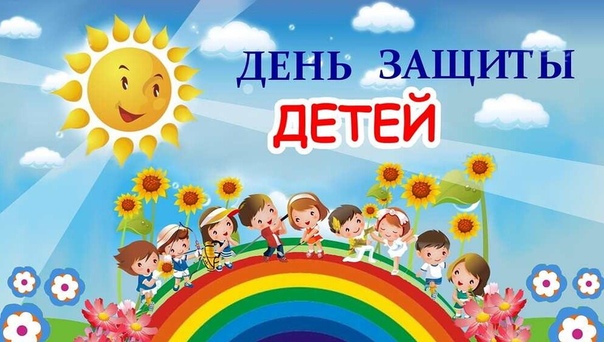 Всем, всем, добрый день!  Всем, всем лучезарных улыбок и хорошего настроения. Сегодня действительно добрый день- «День защиты детей». Это первый день лета, а значит первый день школьных каникул. Это праздник ярких солнечных улыбок, праздник добра и тепла. Я предлагаю всем сегодня повеселиться.У меня для вас стихи,Но вот беда- потерялись в них слова.Кто-то тут пошалил и слова все удалил.Помогите их найти, чтоб поздравить всех смогли.Как слова мы подберём, шалуна тот час найдём.Что такое лето?Это много ……………………….Это поле, это лесЭто тысячаДетство – время золотоеИ волшебные …………………….Детство – это мы с тобоюДетство – это я и …………………-Ребята, что-нибудь получилось? А вот и слова нашлись, попробуйте их вставить вместо точек и поздравьте друг друга с праздником.(света, чудес, мечты, ты)Смотрите,  вот и шалун. Но кто это?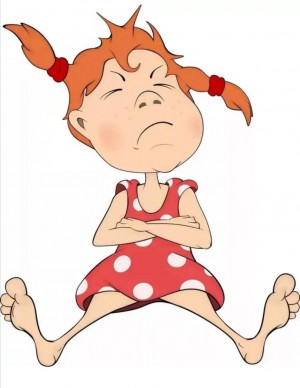 -Да это же Врака-забияка! Она любит шалить, проказничать. Что нам с ней делать ?-Я знаю! Надо, чтобы она перестала проказничать, а стала доброй и весёлой. Нам нужно с ней подружиться и научить делать добрые дела. Но разве можно найти друзей  с таким вредным лицом, на котором никогда не бывает улыбки. Ребята, давайте её развеселим.Приглашаю всех на солнечную зарядку, встаём вместе со мной и начинаем: (нажми)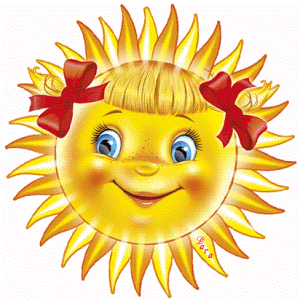 -Ребята, смотрите, она улыбнулась. Ей надо дать новое имя, но для этого надо её научить делать добрые дела.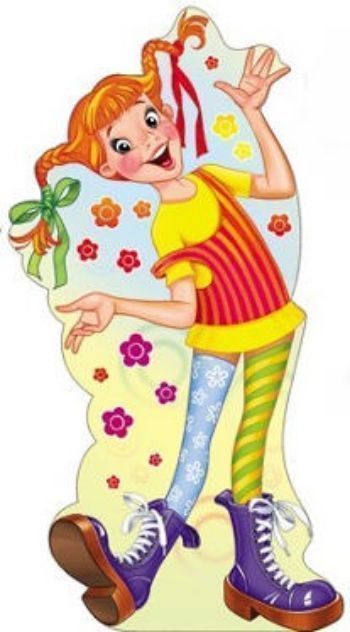 Давайте вместе посмотрим замечательный мультфильм и узнаем, что такое добрые дела. (нажми)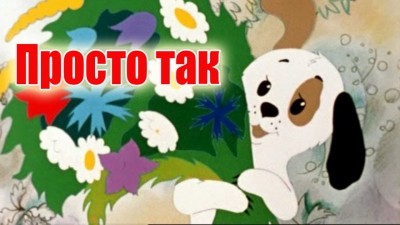 - Ребята, давайте подарим букет цветов Враке-забияке просто так, но сначала мы их соберём в букет. Вот для вас загадки. На каждую загадку получи цветок:(нажми)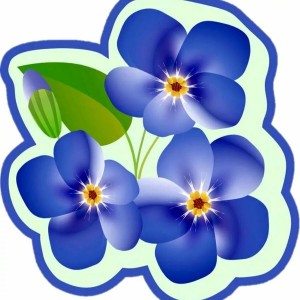 Посмотрите какой замечательный букет мы вместе с вами собрали. Дарим его Враке-забияке. Она превратилась в Веселушку-хохотушку.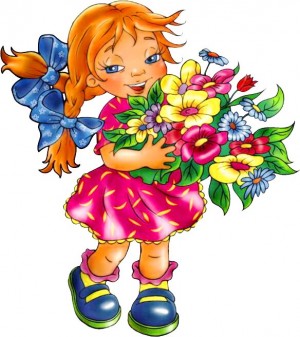 Вместе с ней мелки возьмите,Нарисуйте, напишите,Что для счастья нужно.Пусть в рисунках ваших будетСолнце, счастье, дружба. (нажми)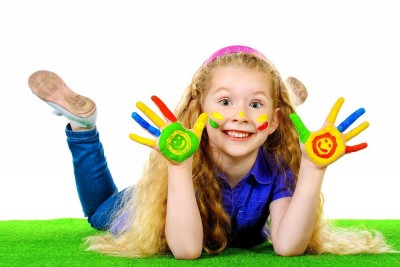 Ребята, теперь нашей Веселушке- хохотушке с нами дружить очень нравится и она вам говорит ……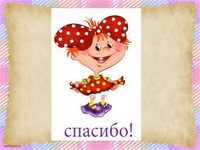 В день июньский , первый день                        С глаз долой прогоним лень,                                             Дружно скажем скуке «нет»!                                                             Я раздам друзьям конфет!!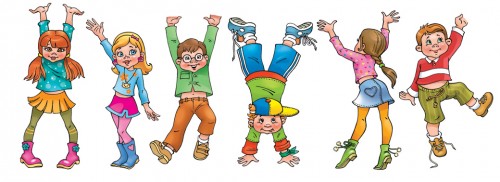 